Ž I A D O S Ť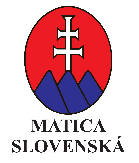 o zaregistrovanie odboru Matice slovenskej     v zmysle ustanovení § 4 Zákona č. 68/1997 Z. z. o Matici slovenskej a ustanovení Hlavy V. platných Stanov Matice slovenskej schválených celoslovenským Snemom Matice slovenskej 17. 9. 2011 v Martine a novelizovaných na Sneme Matice slovenskej 12. 10. 2019 v Liptovskom Mikuláši, žiadame Členské ústredie Matice slovenskej o zaregistrovanie, pridelenie registračného čísla a IČO:Miestneho odboru Matice slovenskejZáujmového odboru Matice slovenskejOdboru Mladej Matice Vedeckého odboru Matice slovenskej (Poznámka: správne podčiarknuť)Názov odboru Matice slovenskej: ................................................................................................Odbor bol založený na ustanovujúcom Valnom zhromaždení dňa: ............................................Adresa odboru: .............................................................................................................................E-mailová adresa odboru: ............................................................................................................Meno a priezvisko predsedu odboru: ...........................................................................................Adresa trvalého bydliska predsedu odboru: .................................................................................Rodné číslo predsedu odboru: ..................................... tel. č.: .....................................................V ...................................................... dňa ......................................................								......................................................								     podpis predsedu odboru MSPrílohy: 	1) Zápisnica z ustanovujúceho Valného zhromaždenia matičného odboru.	2) Prezenčná listina z ustanovujúceho Valného zhromaždenia matičného odboru.Registráciu odboru schvaľuje    .......................................                 ..........................................				        Mgr. Martin Hajník		     JUDr. Marián Gešper				           riaditeľ ČÚ MS			predseda MS